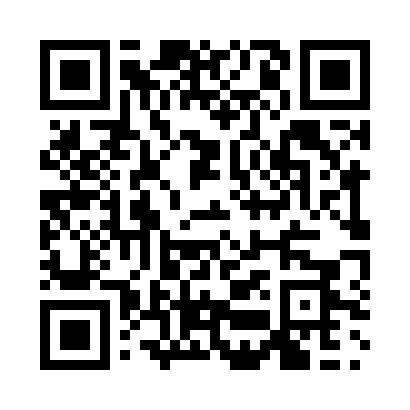 Prayer times for Pointe-Noire, CongoWed 1 May 2024 - Fri 31 May 2024High Latitude Method: NonePrayer Calculation Method: Muslim World LeagueAsar Calculation Method: ShafiPrayer times provided by https://www.salahtimes.comDateDayFajrSunriseDhuhrAsrMaghribIsha1Wed5:006:1112:103:316:087:152Thu5:006:1112:093:316:087:153Fri5:006:1112:093:316:077:154Sat5:006:1112:093:316:077:155Sun5:006:1112:093:316:077:156Mon5:006:1112:093:316:077:147Tue5:006:1112:093:316:077:148Wed5:006:1112:093:316:077:149Thu4:596:1212:093:316:067:1410Fri4:596:1212:093:316:067:1411Sat4:596:1212:093:316:067:1412Sun4:596:1212:093:316:067:1413Mon4:596:1212:093:316:067:1414Tue4:596:1212:093:316:067:1415Wed4:596:1212:093:326:067:1416Thu4:596:1212:093:326:067:1417Fri4:596:1212:093:326:067:1418Sat4:596:1212:093:326:067:1419Sun4:596:1212:093:326:067:1520Mon4:596:1312:093:326:067:1521Tue4:596:1312:093:326:067:1522Wed4:596:1312:093:326:067:1523Thu5:006:1312:093:326:067:1524Fri5:006:1312:093:326:067:1525Sat5:006:1312:103:326:067:1526Sun5:006:1312:103:336:067:1527Mon5:006:1412:103:336:067:1528Tue5:006:1412:103:336:067:1629Wed5:006:1412:103:336:067:1630Thu5:006:1412:103:336:067:1631Fri5:006:1412:103:336:067:16